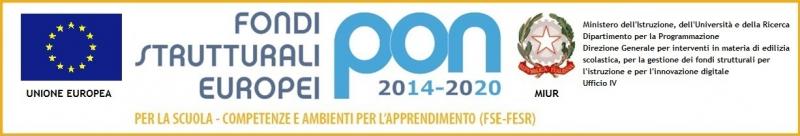 SCUOLA SECONDARIA DI I GRADO STATALE “Norberto BOBBIO”Via Santhia’, 76 - 10154  TORINOTel. 011/2424892 -011/2464168   CODICE MECCANOGRAFICO:TOMM257002 CODICE FISCALE:97602080018mail: tomm257002@istruzione.it	Prot. 227/04-05								Torino, 12/01/2018 Al Personale Docente Scuola N. Bobbio – TorinoAll’Albo pretorio Al sito Web Atti OGGETTO: Pubblicazione Graduatoria DEFINITIVA Referente valutazione-  Avviso pubblico di selezione interna di  valutatore per il PON 10.1.1A-FSEPON-PI-2017-58 del 4/12/2017- Prot. N. 4352/C24bFondi Strutturali Europei – Programma Operativo Nazionale “Per la scuola, competenze e ambienti per l’apprendimento” 2014-2020. Avviso pubblico 10862 del 16/09/2016 “Progetti di inclusione sociale e lotta al disagio nonché per garantire l’apertura delle scuole oltre l’orario scolastico soprattutto nella aree a rischio e in quelle periferiche”. Asse I – Istruzione – Fondo Sociale Europeo (FSE). Obiettivo specifico 10.1. – Riduzione del fallimento formativo precoce e della dispersione scolastica e formativa. Azione 10.1.1 – Interventi di sostegno agli studenti caratterizzati da particolari fragilità. Selezione esperto interno.Progetto “Tutti inclusi” - CUP  I14C16000010007IL DIRIGENTE SCOLASTICOVISTO l’avviso del MIUR Prot. AOODGEFID/prot. n. 108612 del 16/09/2016 “Fondi Strutturali Europei – Programma Operativo Nazionale “Per la scuola, competenze e ambienti per l’apprendimento” 2014-2020. Avviso pubblico “Progetti di inclusione sociale e lotta al disagio nonché per garantire l’apertura delle scuole oltre l’orario scolastico soprattutto nella aree a rischio e in quelle periferiche”. Asse I – Istruzione – Fondo Sociale Europeo (FSE). Obiettivo specifico 10.1. – Riduzione del fallimento formativo precoce e della dispersione scolastica e formativa. Azione 10.1.1 – Interventi di sostegno agli studenti caratterizzati da particolari fragilità, tra cui anche persone con disabilità (azioni di tutoring e mentoring, attività di sostegno didattico e di counselling, attività integrative, incluse quelle sportive, in orario extrascolastico, azioni rivolte alle famiglie di appartenenza, ecc.).  VISTO il Progetto redatto e deliberato dagli OO.CC. di questa Istituzione Scolastica;  VISTA la nota del MIUR, Direz. Gen. Affari Internazionali prot. AOODGEFID/31708 del 24/07/2017 con la quale è stata comunicata la formale autorizzazione all’avvio delle azioni e l’inizio dell’ammissibilità della spesa, con conclusione entro il 31/08/2018;  VISTO il proprio decreto Prot. n. 4327/C14a del 04/12/2017 di assunzione in bilancio delle somme assegnate per la realizzazione del Progetto Annualità 2017/2018; VISTO il Progetto redatto e deliberato dagli OO.CC. di questa Istituzione Scolastica e il Piano operativo del progetto, inoltrato l’ 11 novembre 2016; VISTO il DPR 275/99, concernente norme in materia di autonomia delle istituzioni scolastiche; VISTO il D.I. 44/2001 art.33 punto 2 e art.40;  VISTO il proprio bando per la selezione di docenti interni a cui affidare l’incarico di Referente valutazione per il PON 10.1.1A-FSEPON-PI-2017-58 del 4/12/2017- Prot. N. 4352/C24bDECRETAla pubblicazione della graduatoria DEFINITIVA del personale docente interno da nominare quale REFERENTE VALUTAZIONE nel progetto di cui all’oggetto come di seguito indicato: GRADUATORIA DEFINITIVA   LISSONI   MARIA punti 65							                         Il DIRIGENTE SCOLASTICO                                                                                                     ANTONIETTA NUSCO (firma autografa sostituita a mezzo stampa  ai sensi dell’art. 3, c. 2 del D.L. n. 39/1993)